TEHNISKĀ SPECIFIKĀCIJA/ TECHNICAL SPECIFICATION Nr. TS 4702.1xx v1Vissezonu darba apģērba komplekts aizsardzībai pret elektriskā loka iedarbību/ Set of all-season work-wear for protection against the impact of electrical arcAttēliem ir informatīvs raksturs/ The image is informative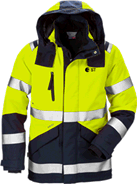 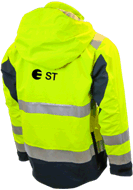 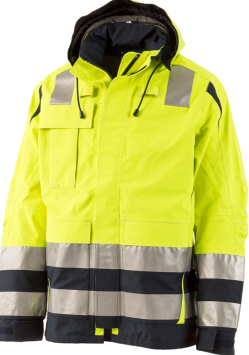 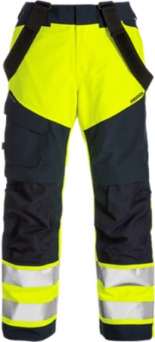 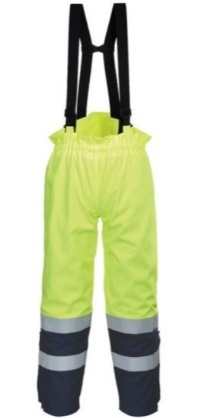 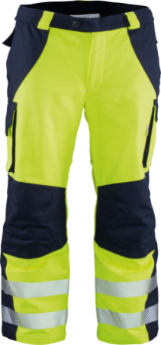 Nr./ NoApraksts/ DescriptionMinimālā tehniskā prasība/ Minimal technical requirement Piedāvātās preces tehniskais apraksts/ Technical description of the offered GoodAvots/ Source Piezīmes/ NotesObligātās prasības/ Mandatory requirementsObligātās prasības/ Mandatory requirementsObligātās prasības/ Mandatory requirementsVispārīgā informācija/ General informationVispārīgā informācija/ General informationVispārīgā informācija/ General informationRažotājs (nosaukums, ražotnes atrašanās vieta)/ Manufacturer (name, production unit location)Norādīt informāciju/ Specify information4702.101 Darba jaka vissezonu aizsardzībai pret elektriskā loka iedarbību/ All-season work jacket for protection against electric arc Tipa apzīmējums/ Type designation 4702.102 Darba puskombinezons (bikses) vissezonu aizsardzībai pret elektriskā loka iedarbību/ All-season sleeveless work overalls (trousers) for protection against electric arcTipa apzīmējums/ Type designationPreces marķēšanai pielietotais EAN kods, ja precei tāds ir piešķirts (katrai 2.p. un 3.p. minētajai kategorijai)/ The EAN  code used for marking of the product, if assigned (for each category listed in p. 2, 3)Norādīt vērtību/ Specify the valueNorādīt vai, izmantojot EAN kodu, ražotājs piedāvā iespēju saņemt digitālu tehnisko informāciju par preci (tips, ražotājs, tehniskie parametri, lietošanas instrukcija u.c.)/ Indicate whether, when using the EAN code, the manufacturer offers the possibility to receive digital technical information about the product (type, manufacturer, technical parameters, instructions for use, etc.)Norādīt informāciju/ Specify informationTehniskai izvērtēšanai iesniegts katra ražotāja, jebkura nomināla vismaz viens paraugs/ At least one sample from each manufacturer of any denomination, has been submitted for technical evaluation Atbilst/ Confirm Parauga piegāde tehniskajai izvērtēšanai kopā ar piedāvājumu vai tā piegādes termiņš no piedāvājuma iesniegšanas dienas, kalendārās dienas (norādīt konkrētu vērtību)/ Delivery of a sample for technical evaluation together with the tender or its delivery term from the tender submission date, calendar days (specify a specific value) ≤ 15(norādīt informāciju)/ (specify the information)Maksimālais garantētais preces piegādes laiks pēc pasūtījuma saskaņošanas,  kalendārās dienas (norādīt konkrētu vērtību)/ Maximum guaranteed delivery time of Good after matching the order, calendar days (specify a specific value)≤ 70Preces garantijas termiņš pēc tās piegādes, mēneši/ Goods warranty period after its delivery, months12Standarti/ Standarts(s)Standarti/ Standarts(s)Standarti/ Standarts(s)Atbilstība EIROPAS PARLAMENTA UN PADOMES REGULAI (ES) 2016/425 (2016. gada 9. marts) par individuālajiem aizsardzības līdzekļiem un ar ko atceļ Padomes Direktīvu 89/686/EEK/Compliance with REGULATION (EU) 2016/425 OF THE EUROPEAN PARLIAMENT AND OF THE COUNCIL (9 March 2016) on personal protective equipment and repealing Council Directive 89/686/EECAtbilst/ ConfirmCE zīme atbilstoši Regulas (ES) 2016/425 prasībām/ CE marking in accordance with the requirements of Regulation (EU) 2016/425 Atbilst/ ConfirmAtbilstība standartam LVS EN ISO 13688:2013 – Aizsargapģērbs. Vispārīgās prasības (ISO 13688:2013)/ Compliance with the standard LVS EN ISO 13688:2013 – Protective clothing. General requirements (ISO 13688:2013)Atbilst/ ConfirmAtbilstoši LVS EN ISO 13688:2013 un zemāk minētajiem standartiem iešūts marķējums, kurā norādīts/ In accordance with LVS EN ISO 13688:2013 and the standards mentioned below, stitched a label specifying:izstrādājuma ražotāja identificēšanas zīme (ražotāja nosaukums vai logo)/ product manufacturer's identification marking (manufacturer's name or logotype);izstrādājuma izmērs/ product size;auduma sastāvs/ fabric composition;aizsardzību norādošās piktogrammas ar atsauci uz standartiem/ icons indicating protection with a reference to standards; izstrādājuma kopšanas piktogrammas/ product care pictograms;maksimālais mazgāšanas reižu skaits, ja ražotājs to noteicis/ maximum number of washings, if specified by manufacturerAtbilst (norādīt informāciju)/ Confirm (specify information)Testēts atbilstoši standartam  LVS EN 61482-1-1:2009 – Darbs zem sprieguma. Aizsargapģērbs pret elektroloka termiskajām briesmām. 1-1. daļa: Testēšana. 1. metode: Elektroloka robežvērtību (ATPV vai EBT50) noteikšana apģērbam paredzētiem liesmizturīgiem materiāliem (IEC 61482-1-1:2009) vai LVS EN IEC 61482-1-1:2019 Spriegumaktīvs darbs. Aizsargapģērbs pret elektriskā loka termisko bīstamību. 1-1.daļa: Testēšanas metodes. 1.metode: Elektriskā loka robežvērtību (ELIM, ATPV un/vai EBT) noteikšana ar atklātu loku apģērbu materiāliem un aizsargapģērbam (IEC 61482-1-1:2019)/ Tested in accordance with the standard LVS EN 61482-1-1:2009 – Live working. Protective clothing against the thermal hazards of an electric arc. Part 1-1 Testing. Method 1: Determination of the arc rating (ATPV or EBT50) of flame resistant materials for clothing (IEC 61482-1-1:2009)  or LVS EN IEC 61482-1-1:2019 Live working. Protective clothing against the thermal hazards of an electric arc. Part 1-1 Test methods. Method 1: Determination of the arc rating (ELIM, ATPV and/or EBT) of clothing materials and of protective clothing using an open arc (IEC 61482-1-1:2019)Atbilst (norādīt atbilstošo)/ Confirm (specify appropriate)Testēts atbilstoši standartam LVS EN 61482-1-2:2015 – Darbs zem sprieguma. Aizsargapģērbs pret elektroloka termiskajām briesmām. 1-2.daļa: Testēšanas metodes. 2.metode: Materiālu un apģērbu elokdrošības klases noteikšana ar ierobežota un virzīta elektroloka palīdzību (kamertests) (IEC 61482-1-2:2014)/ Tested in accordance with the standard LVS EN 61482-1-2:2015 – Live working. Protective clothing against the thermal hazards of an electric arc. Part 1-2: Test methods. Method 2: Determination of arc protection class of material and clothing by using a constrained and directed arc (box test) (IEC 61482-1-2:2014)Atbilst/ ConfirmAtbilstība standartam LVS EN 61482-2:2020 Spriegumaktīvs darbs. Aizsargapģērbs pret elektriskā loka termisko bīstamību. 2.daļa: Prasības (IEC 61482-2:2018, modificēts) vai IEC 61482-2:2009 – Live working. Protective Clothing against Thermal Arc Hazards of an Electric Arc. - Part 2: Requirements/ Compliance with the standard LVS EN 61482-2:2020 Live working. Protective clothing against the thermal hazards of an electric arc. Requirements (IEC 61482-2:2018, modified) or IEC 61482-2:2009 – Live working. Protective Clothing against Thermal Arc Hazards of an Electric Arc. - Part 2: RequirementsAtbilst (norādīt atbilstošo)/ Confirm (specify appropriate)Atbilstība standartam LVS EN ISO 11612:2015 – Aizsargapģērbs. Apģērbs aizsardzībai pret karstumu un liesmu. Minimālās veiktspējas prasības (ISO 11612:2015)/ Compliance with the standard LVS EN ISO 11612:2015 – Protective clothing. Clothing to protect against heat and flame. Minimum performance requirements (ISO 11612:2015)Atbilst/ ConfirmAtbilstība standartam LVS EN 1149-5:2018 – Aizsargapģērbs. Elektrostatiskās īpašības. 5. daļa: Materiālu veiktspējas un apģērba konstrukcijas prasības Compliance with the standard LVS EN 1149-5:2018 – Protective clothing. Electrostatic properties. Part 5: Material performance and design requirementsAtbilst/ ConfirmAtbilstība standartam LVS EN 13034+A1:2009 – Aizsargapģērbs pret šķidrajām ķimikālijām. Veiktspējas prasības aizsargapģērbam pret ķimikālijām ar ierobežotu veiktspēju pret šķidrajām ķimikālijām, (6. tips un PB [6] tips piederumi)/ Compliance with the standard LVS EN 13034+A1:2009 – Protective clothing against liquid chemicals. Performance requirements for chemical protective clothing offering limited protective performance against liquid chemicals (Type 6 and Type PB [6] equipment)Atbilst/ ConfirmAtbilstība standartam LVS EN 343+A1:2007 + koriģējums AC:2010 vai LVS EN 343:2019 – Aizsargapģērbs. Aizsardzība pret lietu/ Compliance with standard LVS EN 343+A1:2007 + correction AC:2010  or LVS EN 343:2019 Protective clothing. Protection against rainAtbilst(norādīt atbilstošo)/ Confirm (specify appropriate)Atbilstība standartam LVS EN ISO 20471:2013 + grozījums A1:2017 – Paaugstinātas redzamības apģērbs. Testēšanas metodes un prasības (ISO 20471:2013, koriģētā versija 2013-06-01 + Amd 1:2016)/ Compliance with standard LVS EN ISO 20471:2013 + amendment A1:2017 – High visibility clothing - Test methods and requirements (ISO 20471:2013, corrected version 2013-06-01+ Amd 1:2016)Atbilst/ ConfirmDokumentācija/ DocumentationDokumentācija/ DocumentationDokumentācija/ DocumentationIesniegts preces attēls, kurš atbilst sekojošām prasībām:/ Submitted image of the Good complying with the following requirements: ".jpg" vai ".jpeg" formātā / ".jpg" or ".jpeg" format;izšķiršanas spēja ne mazāka par 2Mpix/ resolution at least 2Mpix;ir iespēja redzēt  visu preci un izlasīt visus uzrakstus, marķējumus uz tā/ possibility to see the whole Good and read all inscriptions, markings on it;attēls nav papildināts ar reklāmu/ image not supplemented with advertisingAtbilst/ ConfirmIesniegta preces tehnisko datu lapa vai cits dokuments, kurā norādīts preces apraksts un tehniskie parametri (aizsardzības)/ Submitted Good technical data sheet or other document specifying the product description and technical parameters (protection)Atbilst/ ConfirmIesniegta ES atbilstības deklarācijas kopija/ Submitted a copy of the EU declaration of conformityAtbilst/ ConfirmIesniegta REGULAI 2016/425 atbilstoša ES tipa pārbaudes sertifikāta kopija/ Submitted copy of the EU type-examination certificate in accordance with REGULATION 2016/425 Atbilst/ ConfirmIesniegtas virsējā materiāla sertifikāta/materiālu kombināciju testēšanas pārskata un gatavā apģērba testēšanas pārskatu kopijas/ Submitted copies of outer material certificat/material assembly test report and finished clothing test reports Atbilst/ ConfirmIesniegta oriģinālā lietošanas instrukcija sekojošā valodā/ Submitted original user manual in the following languagesLV vai/ or EN Iesniegtas piedāvāto apģērbu izmēru tabulas/ Submitted offered garment size tablesAtbilst/ ConfirmIesniegts ražotāja apliecinājums, ka apģērbs paredzēts lietošanai kā vissezonu apģērbs, pielietojot arī ģērbšanās 3-slāņu principu/ A declaration from the manufacturer has been submitted that the piece of clothing is intended to be used as four seasons clothing, also using the 3-layer dressing principleAtbilst/ ConfirmIesniegts apliecinājums par preču garantiju/ The proof of product warranty has been submittedAtbilst/ ConfirmLietošanas instrukcija pie piegādes sekojošā valodā/ User manual at the time of delivery in the following languageLV/ LV Tehniskā informācija/ Technical information Tehniskā informācija/ Technical information Tehniskā informācija/ Technical information Augstas redzamības, pret elektriskā loka iedarbību, antistatisks, uguns izturīgs, vēja un ūdens necaurlaidīgs, elpojošs, ar netīrumu un eļļas atgrūšanas spējām u.c. zemāk minētajām prasībām/ High visibility, against electric arc, antistatic, fire-resistant, wind and water resistant, breathing, with dirt and oil repulsion properties and other requirements mentioned belowAtbilst/ ConfirmParedzēts lietošanai kā vissezonu apģērbs (virsējais slānis), pielietojot arī ģērbšanās 3-slāņu principu/ Designed to be used as an all-season garment (outer layer) using the 3-layer dress principleAtbilst/ Confirm Elektriskā loka robežvērtība ATPV vai EBT50 (EBT) (LVS EN 61482-1-1:2009 vai LVS EN IEC 61482-1-1:2019), ja veikts attiecīgais tests, cal/cm2/ Electric arc rating (ATPV or EBT50) (EBT) (LVS EN 61482-1-1:2009 or LVS EN IEC 61482-1-1:2019), if the relevant test has been performed, cal/cm235Elektriskā loka robežvērtība ELIM (LVS EN IEC 61482-1-1:2019), ja veikts attiecīgais tests, cal/cm2/ Electric arc rating ELIM (LVS EN IEC 61482-1-1:2019), if the relevant test has been performed, cal/cm227Lokdrošības klase APC (LVS EN 61482-1-2:2015)/ Arc protection class APC (LVS EN 61482-1-2:2015)Klase 2/ Class 2Aizsardzības līmenis pret virsmas aizdegšanos (LVS EN ISO 11612:2015)/ Surface ignition protection level (LVS EN ISO 11612:2015)A1Aizsardzības līmenis pret konvekcijas karstumu (1-3) (LVS EN ISO 11612:2015)/ Convection heat performance level (1-3) (LVS EN ISO 11612:2015)B1Aizsardzības līmenis pret starojuma karstumu (1-4) (LVS EN ISO 11612:2015)/ Radiant heat performance levels (1-4) (LVS EN ISO 11612:2015)C1Ūdens necaurlaidības WP klase (1-3; LVS EN 343+A1:2007+AC:2010) vai (1-4; LVS EN 343:2019) (norādīt atbilstošo standarta versiju)/ Water penetration resistance WP class (1-3; LVS EN 343+A1:2007+AC:2010) or (1-4; LVS EN 343:2019) (specify appropriate version of the standard)Klase 3 (WP ≥ 13 000 Pa) vai klase 4 (WP ≥ 20 000 Pa) / Class 3 (WP ≥ 13 000 Pa) or class 4 (WP ≥ 20 000 Pa)Ūdens iztvaikošanas pretestības (materiāla "elpošanas" spēja) Ret klase (1-3; LVS EN 343+A1:2007+AC:2010) vai (1-4; LVS EN 343:2019) (norādīt atbilstošo standarta versiju)/ Water vapour resistance (the "breathing capacity" of the material) Ret class (1-3; LVS EN 343+A1:2007+AC:2010) or (1-4; LVS EN 343:2019) (specify appropriate version of the standard)Klase 2 (20 < Ret ≤ 40 m2Pa/W) vai klase 3 (Ret ≤ 20 m2Pa/W)/ Class 2 (20 < Ret ≤ 40 m2Pa/W) or class 3 (Ret ≤ 20 m2Pa/W)Ūdens necaurlaidība WP (EN 20811:1992 vai EN ISO 811:2018), mm H2O [Pa]/ Water penetration resistance WP (EN 20811:1992 or EN ISO 811:2018), mm H2O [Pa] 10 000[98 039]Ūdens iztvaikošanas pretestība (materiāla "elpošanas" spēja) Ret (EN ISO 11092:2014), m2Pa/W (norādīt konkrētu vērtību)/ Water vapour resistance (the "breathing capacity" of the material) Ret (EN ISO 11092:2014), m2Pa/W (specify a specific value)≤ 25 Izmantotais virsējā materiāla ilgizturīgs ūdens atgrūdošais pārklājums un tā atjaunošanas nosacījumi apģērba lietošanas laikā, pēc mazgāšanas/ Surface durable water repellent coating and conditions for its recovery during wear, after washingNorādīt informāciju/ Specify information2.p. minētās kategorijas jakai (≥ M izm.) redzamā materiāla klase (1-3) (LVS EN ISO20471:2013/A1:2017+ A1:2017)/ The visible material class of the jacket (sizes ≥ M) for the category referred to in paragraph 2 (1-3) (LVS EN ISO 20471:2013/A1:2017+A1:2017)Klase 2/ Class 23.p. minētās kategorijas puskombinezonam (biksēm) redzamā materiāla klase (1-3) (LVS EN ISO 20471:2013/A1:2017+ A1:2017)/ The visible material class of the semi-overall (trousers) for the category referred to in paragraph 3  (1-3) (LVS EN ISO 20471:2013/A1:2017+A1:2017)≤ Klase 2/ ≤ Class 2Augšdaļa – fona materiāls augstas redzamības (Hi-Vis) dzeltenā krāsā/ Upper part – background material in high visibility (Hi-Vis) yellow colour Atbilst/ ConfirmApakšdaļa – tumšā (melna, tumši zila) krāsā/ Lower part – in dark (black, dark blue) colourAtbilst (norādīt informāciju)/ Confirm (specify information)Virsējais materiāls – 2-slāņu vai vairākslāņu mikroporu membrānas lamināts vai līdzvērtīgs lamināts/ Outer material – 2-layer or multilayer microporous membrane or equivalent laminate.Pretendents norāda lamināta virsējā slāņa auduma sastāvu/ The tenderer specifies the laminate outer layer fabric compositionAtbilst (norādīt informāciju)/ Confirm (specify information)Virsējā materiāla blīvums, g/m² (norādīt konkrētu vērtību)/ Outer material density, g/m², (specify a specific value)< 280Oderes materiāla blīvums, g/m² (norādīt konkrētu vērtību)/ Density of the lining material, g/m² (specify a specific value)< 190Logotips (grafiskā zīme ar burtiem)/ Logotype (graphic sign with letters) Logotips (grafiskā zīme ar burtiem)/ Logotype (graphic sign with letters) Logotips (grafiskā zīme ar burtiem)/ Logotype (graphic sign with letters) Uz 2.p. minētās kategorijas jakas ražotāja akceptētajā tehnoloģijā uznests logotips/ The jacket of the category referred to in paragraph 2 shall bear the logotype of the manufacturer's approved technologyAtbilst/ ConfirmLogotipa krāsa – melna/ Logotype colour – blackAtbilst/ ConfirmLogotipa fonts – Helvetica Neue LT Pro grupas fonti vai alternatīvie Arial grupas fonti/ Logotype font – Helvetica Neue LT Pro group fonts or alternative Arial group fontsAtbilst (norādīt atbilstošo)/ Confirm (specify appropriate)Logotipa izvietojumi un izmēri/ Logotype layouts and sizesPriekšpuses kreisajā krūšu daļā, 50 x 21 mm/ On the left chest side in the front, 50 x 21 mmAtbilst/ ConfirmMugurpuses augšdaļas vidū, 150 x 63 mm/ In the middle of the upper back side,150 x 63 mmAtbilst/ ConfirmLogotipa paraugs/ Logotype sample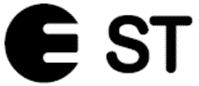 Atbilst/ ConfirmKonstrukcija/ ConstructionKonstrukcija/ ConstructionKonstrukcija/ ConstructionDarba jaka vissezonu aizsardzībai pret elektriskā loka iedarbību/ All-season jacket for protection against the impact of electrical arcDarba jaka vissezonu aizsardzībai pret elektriskā loka iedarbību/ All-season jacket for protection against the impact of electrical arcDarba jaka vissezonu aizsardzībai pret elektriskā loka iedarbību/ All-season jacket for protection against the impact of electrical arcDarba jaka vissezonu aizsardzībai pret elektriskā loka iedarbību/ All-season jacket for protection against the impact of electrical arcPagarināta/ LongAtbilst/ ConfirmIzmērā regulējama, virs aizsargķiveres lietojama kapuce/ Size-adjustable hood, intended to be worn over a helmetAtbilst/ ConfirmPriekšējā aizdare ar rāvējslēdzēju, kuram pāri ir aizdares sloksne līdz apkaklei ar slēptu aizdari/ Front zipper fastener with a fastener slip covering it up to the collar with a hidden fasteningAtbilst/ ConfirmVismaz viena krūšu vai "Napoleona" tipa kabata/ Minimum one chest or "Napoleon" type pocketAtbilst (norādīt informāciju)/ Confirm (specify information)Vismaz divas sānu kabatas/ Minimum two side pocketsAtbilst (norādīt informāciju)/ Confirm (specify information)Pilna garuma piedurkņu gali ar gumiju vai platumā regulējami/ Full length sleeve ends with rubber or width-adjustableAtbilst (norādīt informāciju)/ Confirm (specify information)Jakas vidukļa un/vai apakšdaļas platums regulējams/ Adjustable waist and/or bottom of jacket Atbilst (norādīt informāciju)/ Confirm (specify information)Darba puskombinezons (bikses) vissezonu aizsardzībai pret elektriskā loka iedarbību/ All-season work semi-overall or trousers for protection against the impact of electrical arcDarba puskombinezons (bikses) vissezonu aizsardzībai pret elektriskā loka iedarbību/ All-season work semi-overall or trousers for protection against the impact of electrical arcDarba puskombinezons (bikses) vissezonu aizsardzībai pret elektriskā loka iedarbību/ All-season work semi-overall or trousers for protection against the impact of electrical arcDarba puskombinezons (bikses) vissezonu aizsardzībai pret elektriskā loka iedarbību/ All-season work semi-overall or trousers for protection against the impact of electrical arcRegulējamas vai elastīgas plecu lences/ Adjustable or elastic shoulder strapsAtbilst (norādīt informāciju)/ Confirm (specify information)Vismaz viena priekšējā kabata/ Minimum one front pocketAtbilst/ (norādīt informāciju)/ Confirm (specify information)Regulējams staru galu platums/ The width of the ends of the trousers is adjustableAtbilst/ ConfirmPriekšējā vai sānu aizdare nodrošina tās neatvēršanos kustību laikā, nav pielietota līplenta (velcro). Pretendents norāda aizdarei pielietoto risinājumu/ The front or side fastener prevents it from opening during movements, no hook-and-loop fastener (velcro) is used. The Tenderer specifies the solution used for the fastenerAtbilst (norādīt informāciju)/ Confirm (specify information)Neobligātās prasības/ Non-mandatory requirementNeobligātās prasības/ Non-mandatory requirementNeobligātās prasības/ Non-mandatory requirementNeobligātās prasības/ Non-mandatory requirementElektriskā loka robežvērtība ATPV vai EBT50 (EBT) (LVS EN 61482-1-1:2009 vai LVS EN IEC 61482-1-1:2019), ja veikts attiecīgais tests, cal/cm2/ Electric arc rating (ATPV or EBT50) (EBT) (LVS EN 61482-1-1:2009 or LVS EN IEC 61482-1-1:2009), if the relevant test has been performed, cal/cm2402 punkti/ points Elektriskā loka robežvērtība ELIM (LVS EN IEC 61482-1-1:2019), ja veikts attiecīgais tests, cal/cm2/ Electric arc rating ELIM (LVS EN IEC 61482-1-1:2019), if the relevant test has been performed, cal/cm2322 punkti/ pointsMetināšanas un ar to saistīto procesu aizsardzības klase, aizsardzības līmenis pret virsmas un apakšējās malas aizdegšanos (LVS EN ISO 11611:2015)/ Welding and allied processes protection class, surface and bottom-edge ignition protection level (LVS EN ISO 11611:2015)Klase 1, A1+A2/Class 1, A1+A20.4 punkti/ pointsŪdens necaurlaidība WP (EN 20811:1992 vai EN ISO 811:2018), mm H2O [Pa]/ Water penetration resistance WP (EN 20811:1992 or EN ISO 811:2018), mm H2O [Pa]15 000[147 059]1 punkts/ pointŪdens iztvaikošanas pretestība (materiāla "elpošanas" spēja) Ret (EN ISO 11092:2014), m2Pa/W (norādīt konkrētu vērtību)/ Water vapour resistance (the "breathing capacity" of the material) Ret (EN ISO 11092:2014), m2Pa/W (specify a specific value)≤ 8,51 punkts/ pointVeikts gatavā apģērba ūdensnecaurlaidības lietus torņa tests (EN 14360:2004)/ The waterproof rain tower test was performed fornearment (EN 14360:2004)Atbilst/ Confirm0.5 punkti/pointsAizsardzību norādošās piktogrammas izvietotas ārpusē redzamā vietā/ Safety pictograms positioned externally at a visible locationAtbilst/ Confirm0.2 punkti/ pointsPiedāvātā apģērba izmēri atbilst cilvēka īsam, standarta un garam augumam, jeb tiek piedāvāta arī apģērba nestandarta izmēru izgatavošana pēc individuāliem ķermeņa mēriem/ Sizes of the offered clothing correspond to short, standard and tall height, or production of clothing of non-standard sizes based on individual body messurements Atbilst (norādīt atbilstošo)/ Confirm (specify appropriate)1 punkts/pointDarba jaka vissezonu aizsardzībai pret elektriskā loka iedarbību/ All-season jacket for protection against the impact of electrical arcDarba jaka vissezonu aizsardzībai pret elektriskā loka iedarbību/ All-season jacket for protection against the impact of electrical arcDarba jaka vissezonu aizsardzībai pret elektriskā loka iedarbību/ All-season jacket for protection against the impact of electrical arcDarba jaka vissezonu aizsardzībai pret elektriskā loka iedarbību/ All-season jacket for protection against the impact of electrical arcDivpusēji verams priekšējās aizdares rāvējslēdzējs/ Front fastening by a zipper operating in both directionsAtbilst/ Confirm0.3 punkti/ pointsVismaz divas krūšu kabatas ar aizdari/ Minimum two chest pockets with a fastenerAtbilst (norādīt informāciju)/ Confirm (specify information)0.4 punkti/ pointsVismaz viena iekšējā kabata ar aizdari/ Minimum one inside pocket with a fastenerAtbilst (norādīt informāciju)/ Confirm (specify information)0.2 punkti/ pointsElastīgas iekšējās aproces/ Elastic inner cuffsAtbilst/ Confirm0.3 punkti/ pointsDarba puskombinezons (bikses) vissezonu aizsardzībai pret elektriskā loka iedarbību/ All-season work semi-overall or trousers for protection against the impact of electrical arcDarba puskombinezons (bikses) vissezonu aizsardzībai pret elektriskā loka iedarbību/ All-season work semi-overall or trousers for protection against the impact of electrical arcDarba puskombinezons (bikses) vissezonu aizsardzībai pret elektriskā loka iedarbību/ All-season work semi-overall or trousers for protection against the impact of electrical arcDarba puskombinezons (bikses) vissezonu aizsardzībai pret elektriskā loka iedarbību/ All-season work semi-overall or trousers for protection against the impact of electrical arcPiedāvāts puskombinezons/ A semi-overall is offeredAtbilst/ Confirm0.9 punkti/ pointsJa piedāvāts puskombinezons, vidukļa brīvā daļa apkārtmērā regulējas ar gumiju vai līdzvērtīgu risinājumu/ If a semi-overall is proposed, the free part of the waist circumference is regulated by an elastic band or an equivalent solutionAtbilst (norādīt informāciju)/ Confirm (specify information)0.3 punkti/ pointsPiedāvātas bikses ar paaugstinātu muguras daļu (apmēram līdz muguras pusei)/ The offered trousers with a high back part (approximately to half of the back)Atbilst/ Confirm0.8 punkti/ pointsVismaz viena aizmugurējā kabata/ Minimum one backside pocketAtbilst (norādīt informāciju)/ Confirm (specify information)0.3 punkti/ pointsVismaz viena kājas kabata ar aizdari/ Minimum one leg pocket with a fastenerAtbilst (norādīt informāciju/ Confirm (specify information)0.3 punkti/ pointsPastiprināta materiāla ceļu daļa/ Reinforced knee partAtbilst (norādīt materiālu)/ Confirm (specify material)0.4 punkti/ pointsSertificēts komplektā ar 2 tipa augstumā regulējamiem vismaz 1 līmeņa ceļgalu aizsargiem (EN 14404:2004+A12010)/ Certified complete with height-adjustable type 2 knee protectors at least level 1 (EN 14404:2004+A12010)Atbilst (norādīt informāciju)/ Confirm (specify information)0.2 punkti/ pointsStaras ārējā sānu vīlē zem ceļa līmeņa iestrādāts rāvējslēdzējs/ A zipper in the external side seam below the knee level in trousersAtbilst/ Confirm0.3 punkti/ pointsStaras iekšpusē zem ceļa līmeņa iestrādāts auduma aizsargs pret sniega iekļūšanu apavos/ Material protection against entry of snow into footwear in the inside of the trousers below the knee levelAtbilst/ Confirm0.8 punkti/ points